BUFFER ISSUE RESOLUTION DOCUMENT (BIRD)BIRD NUMBER: 	163ISSUE TITLE:   		Instantiating and Connecting [External Circuit] Package Models with [Circuit Call]REQUESTOR:     	Arpad Muranyi & John Angulo, Mentor Graphics; Ambrish Varma & Brad Brim, Cadence Design Systems, Inc.DATE SUBMITTED:	January 9, 2014DATE REVISED:	DATE ACCEPTED:STATEMENT OF THE ISSUE:This BIRD was written to replace BIRD 145 with the expectation that BIRD 145 will be rejected when this BIRD is approved.  A major shortcoming of BIRD 145 is that it requires a [Model Call] statement for each instance of every single [Model] in an IBIS file.  Since [Model Call] itself consists of multiple lines, this would significantly increase the size of an IBIS file.In addition, BIRD 145 allows for arbitrary connectivity between [Pin]s and [Model]s (including splits and/or joins in the signal path) which may pose significant challenges to some EDA tools which are architected based on the one [Model] per [Pin] hierarchy of the existing IBIS specification.This BIRD proposes a new syntax in the Port_map subparameter of [Circuit Call] to allow [Model]s to be cascaded with [External Circuit]s while keeping the instantiation mechanism of [Model]s on the [Pin] keyword.  This makes on-die (and/or package) modeling possible with [External Circuit]s and legacy [Model]s without the need for [Model Call] while keeping the 1:1 relationship between [Pin]s and [Model]s.  Note that while this BIRD preserves the existing 1:1 [Pin] to [Model] relationship of IBIS, the power supply connectivity has no such restrictions.This BIRD is closely related to and dependent on BIRD 164, which proposes to make the [External Circuit] keyword available for package modeling purposes.ANALYSIS PATH/DATA THAT LED TO SPECIFICATION:ANY OTHER BACKGROUND INFORMATION:Multi-Lingual Model ExtensionsINTRODUCTIONThe SPICE, IBIS-ISS, VHDL-AMS and Verilog-AMS languages are supported by IBIS.  This chapter describes how models written in these languages can be referenced and used by .ibs files.Table 10 shows the keywords used by the language extensions within the IBIS framework.Table 11 – Language Extension KeywordsThe placement of these keywords within the hierarchy of IBIS is shown below:   ├── [Component]						    │         │   │         ├── [Node Declarations]   │         │         └── [End Node Declarations]    │         │   │         ├── [Circuit Call]					    │         │         └── [End Circuit Call]   │         │   │   ├── [Model]						    │         │   │         ├── [External Model]				    │         │         └── [End External Model]   │   ├── [External Circuit]					    │         └── [End External Circuit]Languages Supported:.ibs files can reference other files which are written using the SPICE, IBIS-ISS, VHDL-AMS, or Verilog-AMS languages.  In this document, these languages are defined as follows:“SPICE” refers to SPICE 3, Version 3F5 developed by the University of California at Berkeley, California.  Many vendor-specific EDA tools are compatible with most or all of this version."IBIS-ISS" refers to the "IBIS Interconnect SPICE Subcircuits Specification (IBIS-ISS)", developed by the members of the IBIS Open Forum.“VHDL-AMS” refers to “IEEE Standard VHDL Analog and Mixed-Signal Extensions”, approved March 18, 1999 by the IEEE-SA Standards Board and designated IEEE Std. 1076.1-1999, or later.“Verilog-AMS” refers to the Analog and Mixed-Signal Extensions to Verilog-HDL as documented in the Verilog-AMS Language Reference, Version 2.0, or later.  This document is maintained by Accellera (formerly Open Verilog International), an independent organization.  Verilog-AMS is a superset that includes Verilog-A and the Verilog Hardware Description Language IEEE 1364-2001, or later.“VHDL-A(MS)” refers to the analog subset of VHDL-AMS described above.“Verilog-A(MS)” refers to the analog subset of Verilog-AMS described above.In addition, the “IEEE Standard Multivalue Logic System for VHDL Model Interoperability (Std_logic_1164)”, designated IEEE Std. 1164-1993 or later, is required to promote common digital data types for .ibs files referencing VHDL-AMS.  Also, the Accellera Verilog-AMS Language Reference Manual Version 2.2 or later, is required to promote common digital data types for .ibs files referencing Verilog-AMS.Note that, for the purposes of this section, keywords, subparameters and other data used without reference to the external languages just described are referred to collectively as “native” IBIS.Overview:The four keyword pairs discussed in this chapter can be separated into two groups based on their functionalities.  The [External Model], [End External Model], [External Circuit], and [End External Circuit] keywords are used as pointers to the models described by one of the external languages.  The [Node Declarations], [End Node Declarations], [Circuit Call], and [End Circuit Call] keywords are used to describe how [External Circuit]s are connected to each otherThe [External Model] and [External Circuit] keywords are very similar in that they both support the same external languages, and they can both be used to describe passive and/or active circuitry.  The key difference between the two keywords is that [External Model] can only be placed under the [Model] keyword, while [External Circuit] can only be placed outside the [Model] keyword, as illustrated in the portion of the keyword hierarchy, shown above.The intent behind [External Model] is to provide an upgrade path from native IBIS [Model]s to the external languages (one exception to this is the support for true differential buffers).  Thus, the [External Model] keyword can be used to replace the usual I-V and V-T tables, C_comp, C_comp_pullup, C_comp_pulldown, C_comp_power_clamp, C_comp_gnd_clamp subparameters, [Ramp], [Driver Schedule], [Submodel] keywords, etc. of a [Model] by any modeling technique that the external languages allow.  For [External Model]s, the connectivity, test load and specification parameters (such as Vinh and Vinl) are preserved from the [Model] keyword and the simulator is expected to carry out the same type of connections and measurements as is usually done with the [Model] keyword.  The only difference is that the model itself is described by an external language.In the case of the [External Circuit], however, one can model a circuit having any number of ports (see definitions below).  For example, the ports may include impedance or buffer strength selection controls in addition to the usual signal and supply connections.  The connectivity of an [External Circuit] is defined by the [Node Declarations] and [Circuit Call] keywords. Currently, the test loads and measurement parameters for an [External Circuit] can only be defined inside the model description itself.  The results of measurements can be reported to the user or tool via other means.The [Circuit Call] keyword acts similarly to subcircuit calls in SPICE, instantiating the various [External Circuit]s and connecting them together.cDefinitions:For the purposes of this document, several general terms are defined below.circuit - any arbitrary collection of active or passive electrical elements treated as a unitnode - any electrical connection point; (may be digital or analog; may be a connection internal to a circuit or between circuits) - a special case of a node.  A pad connects a buffer or other circuitry to a package; also called die pad.port - access point in an [External Model] or [External Circuit] definition for digital or analog signalspseudo-differential circuits - combination of two single-ended circuits which drive and/or receive complementary signals, but where no internal current relationship exists between themtrue differential circuits - circuits where a current relationship exists between two outputs or inputs which drive or receive complementary signalsGeneral Assumptions:Ports under [Model]s:The use of ports under native IBIS must be understood before the multi-lingual extensions can be correctly applied.  The [Model] keyword assumes, but does not explicitly require, naming ports on circuits.  These ports are automatically connected by IBIS-compliant tools without action by the user. For example, the [Voltage Reference] keyword implies the existence of power supply rails which are connected to the power supply ports of the circuit described by the [Model] keyword.For multi-lingual modeling, ports must be explicitly named in the [External Model] or [External Circuit]; the ports are no longer assumed by EDA tools.  To preserve compatibility with the assumptions of [Model], a list of pre-defined port names has been created where the ports are reserved with fixed functionality.  These reserved ports are defined in Table 12.Table 12 – Port Names in Multi-Lingual ModelingThe first letter of the port name designates it as either digital (“D”) or analog (“A”).  Reserved ports 1 through 13 are assumed or implied under the native IBIS [Model] keyword.  Again, for multi-lingual models, these ports must be explicitly assigned by the user in the model if their functions are to be used.  A_gnd is a universal reference node, similar to SPICE ideal node “0.”  Ports 14 and 15 are only available under [External Model] for support of true differential buffers.Under the [Model] description, power and ground reference ports are created and connected by IBIS-compliant tools as defined by the [Power Clamp Reference], [GND Clamp Reference], [Pullup Reference], [Pulldown Reference] and/or [Voltage Range] keywords.  The A_signal port is connected to the die pad, to drive or receive an analog signal.  Ports under [External Model]s:The [External Model] keyword may only appear under the [Model] keyword and it may only use the same ports as assumed with the native IBIS [Model] keyword.  However, [External Model] requires that reserved ports be explicitly declared in the referenced language(s)For [External Model], reserved analog ports are.  These ports connected to the component pins through [Package Model]s or [Pin] parasiticsnames.  Digital ports under [External Model] would connect to other internal digital circuitry.Two standard [Model] structures—an I/O buffer and a Series Switch—are shown, with their associated port names, in Figure 19 and Figure 20. - Port Names for I/O Buffer - Port Names for Series SwitchPorts under [External Circuit]s:The [External Circuit] keyword allows the user to define any number of ports and port functions on a circuit.  The [Circuit Call] keyword instantiates [External Circuit]s and connects their ports to specific die nodes (include pads).  Note that, if reserved digital port names are used with an [External Circuit], those ports will be connected automatically as defined in the port list above (under [External Circuit], reserved analog port names do not retain particular meanings).  Figure 21 illustrates the use of [External Circuit].  Buffer A “X”.  Similarly, Buffer is an instance of [External Circuit] “Z”.  The instances are created through [Circuit Call].  [External Circuit] “Y” defines an on-die interconnect circuit. Nodes “a” through “e” are specific instances of the ports defined for [External Circuit] “Z”.  These ports become the internal nodes of the die and must be explicitly declared with the [Node Declarations] keyword.  The “On-die Interconnect” [Circuit Call] creates an instance of the [External Circuit] “Y” and connects the instance with die pads.  The “” [Circuit Call] connect the individual ports of buffer instance to the “Ondienterconnect” .Note that the “Analog Buffer Control” signal is connected directly to the pad for pin .  This connection is also made through an entry under the [Circuit Call] keyword.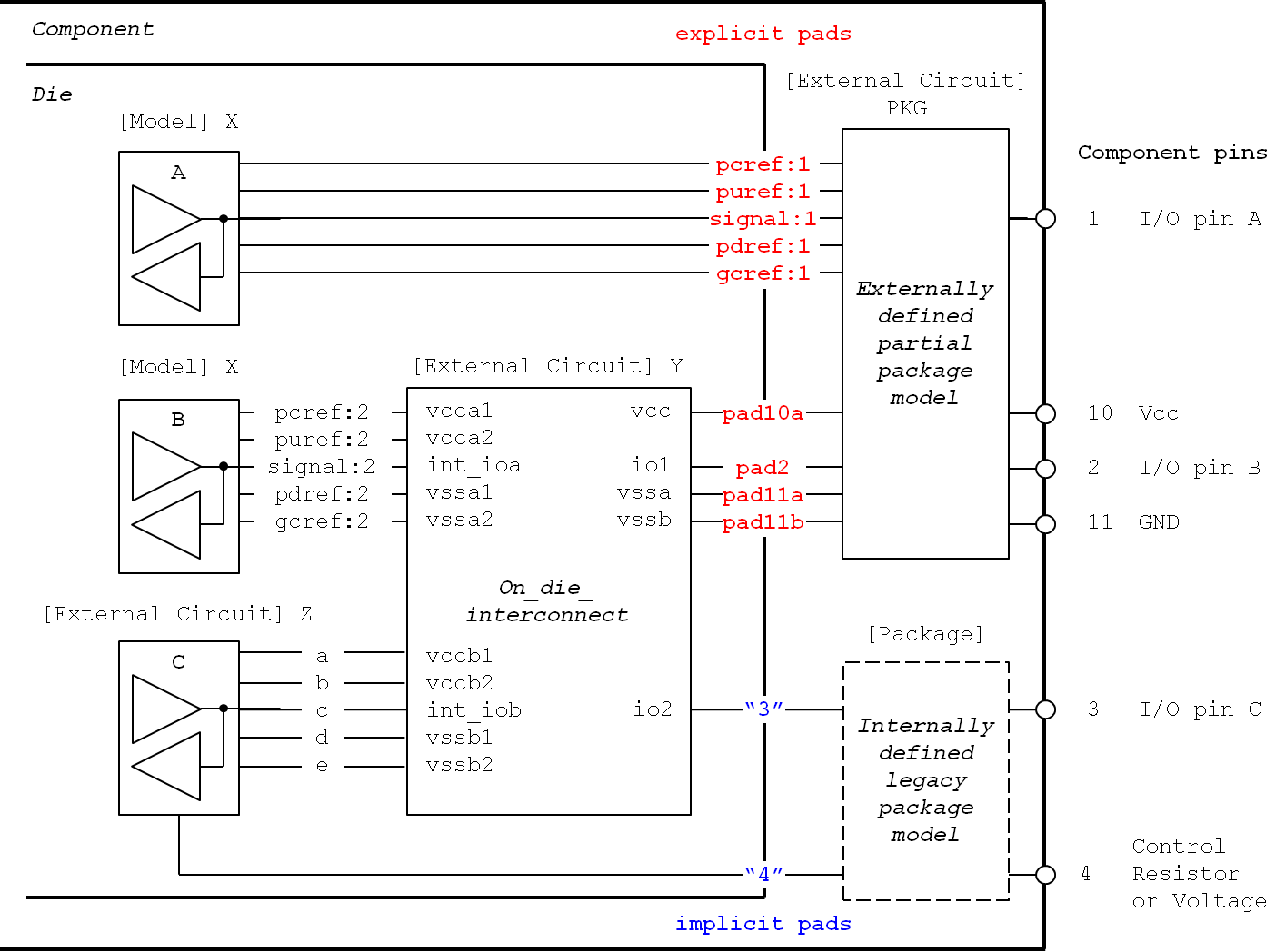  - Example Showing [External Circuit] PortsThe [Model], [External Model] and [External Circuit] keywords (with [Circuit Call]s and [Node Declarations] as appropriate) may be combined together in the same .ibs file or even within the same [Component] description.Port types and states:The intent of native IBIS is to model the circuit block between the region where analog signals are of interest, and the digital logic domain internal to the component.  For the purposes of this discussion, the IBIS circuit block is called a “model unit” in Figure 22 and Figure 23 and the document text below.The multi-lingual modeling extensions maintain and expand this approach, assuming that both digital signals and/or analog signals can move to and from the model unit.  All VHDL-AMS and Verilog-AMS models, therefore, must have digital ports and analog ports.  In certain cases, digital ports may not be required, as in the case of interconnects; see [External Circuit] below.  Routines to convert signals from one format to the other are the responsibility of the model author.Digital ports under AMS languages must follow certain constraints on type and state.  In VHDL-AMS models, analog ports must have type “electrical”. Digital ports must have type “std_logic” as defined in IEEE Standard Multivalue Logic System for VHDL Model Interoperability (Std_logic_1164), or later.  In Verilog-AMS models, analog ports must be of discipline “electrical” or a subdiscipline thereof.  Digital ports must be of discipline “logic” as defined in the Accellera Verilog-AMS Language Reference Manual Version 2.2, or later and be constrained to states as defined in IEEE Std. 1164-1993, or later.The digital ports delivering signals to the AMS model, D_drive, D_enable, and D_switch, must be limited to the ‘1’ or ‘0’ states for VHDL-AMS, or, equivalently, to the 1 or 0 states for Verilog-AMS.  The D_receive digital port may only have the ‘1’, ‘0’, or ‘X’ states in VHDL-AMS, or, equivalently, the 1, 0, or X states in Verilog-AMS.  All digital ports other than the foregoing predefined ports may use any of the logic states allowed by IEEE Std. 1164-1993, or later.SPICE, IBIS-ISS, VHDL-A(MS), Verilog-A(MS) versus VHDL-AMS and VERILOG-AMS:SPICE, IBIS-ISS, VHDL-A(MS), Verilog-A(MS) cannot process digital signals.  All SPICE, IBIS-ISS, VHDL-A(MS), Verilog-A(MS) input and output signals must be in analog format. Consequently, IBIS multi-lingual models using SPICE, IBIS-ISS, VHDL-A(MS) or Verilog-A(MS) require analog-to-digital (A_to_D) and/or digital-to-analog (D_to_A) converters to be provided by the EDA tool.  The converter subparameters are declared by the user, as part of the [External Model] or [External Circuit] syntax, with user-defined names for the ports which connect the converters to the analog ports of the SPICE, IBIS-ISS, VHDL-A(MS), or Verilog-A(MS) model.  The details behind these declarations are explained in the keyword definitions below.The electrical output characteristics of D_to_A converters are equivalent to ideal voltage sources having a zero ohm output impedance, and the electrical input characteristics of A_to_D converters are equivalent to ideal voltage probes, having an infinite input impedance.To summarize, Verilog-AMS and VHDL-AMS contain all the capability needed to ensure that a model unit consists of only digital ports and/or analog ports. SPICE, IBIS-ISS, VHDL-A(MS) and Verilog-A(MS), however, need extra data conversion, provided by the EDA tool, to ensure that any digital signals can be correctly processed. - AMS Model Unit, Using an I/O Buffer as an Example - An Analog-Only Model Unit, Using an I/O Buffer as an ExampleKEYWORD DEFINITIONSKeywords:	[External Model], [End External Model]Required:	NoDescription:	Used to reference an external file written in one of the supported languages containing an arbitrary circuit definition, but having ports that are compatible with the [Model] keyword, or having ports that are compatible with the [Model] keyword plus an additional signal port for true differential buffers.Sub-Params:	Language, Corner, Parameters, Converter_Parameters, Ports, D_to_A, A_to_DUsage Rules:	The [External Model] keyword must be positioned within a [Model] section and it may only appear once for each [Model] keyword in a .ibs file.  It is not permitted under the [Submodel] keyword.[Circuit Call] may not be used to connect an [External Model].A native IBIS [Model]’s data may be incomplete if the [Model] correctly references an [External Model].  Any native IBIS keywords that are used in such a case must contain syntactically correct data and subparameters according to native IBIS rules.  In all cases, [Model]s which reference [External Model]s must include the following keywords and subparameters:Model_type Vinh, Vinl (as appropriate to Model_type)[Voltage Range] and/or [Pullup Reference], [Pulldown Reference], [POWER Clamp Reference], [GND Clamp Reference], [External Reference][Ramp]In models without the [External Model] keyword, data for [Ramp] should be measured using a load that conforms to the recommendations in Section 9, "NOTES ON DATA DERIVATION METHOD". However, when used within the scope of [External Model], the [Ramp] keyword is intended strictly to provide EDA tools with a quick first-order estimate of driver switching characteristics.  When using [External Model], therefore, data for [Ramp] may be measured using a different load, if it results in data that better represent the driver’s behavior in standard operation.  Also in this case, the R_load subparameter is optional, regardless of its value, and will be ignored by EDA simulators.  For example, the 20% to 80% voltage and time intervals for a differential buffer may be measured using the typical differential operating load appropriate to that buffer’s technology.  Note that voltage and time intervals must always be recorded explicitly rather than as a reduced fraction, in accordance with [Ramp] usage rules.The following keywords and subparameters may be omitted, regardless of Model_type, from a [Model] using [External Model]:C_comp, C_comp_pullup, C_comp_pulldown, C_comp_power_clamp, C_comp_gnd_clamp[Pulldown], [Pullup], [POWER Clamp], [GND Clamp]Subparameter Definitions:Language:Accepts “SPICE”, “IBIS-ISS”, “VHDL-AMS”, “Verilog-AMS”, “VHDL-A(MS)” or “Verilog-A(MS)” as arguments.  The Language subparameter is required and must appear only once.Corner:Three entries follow the Corner subparameter on each line:corner_name file_name circuit_nameThe corner_name entry is “Typ”, “Min”, or “Max”.  The file_name entry points to the referenced file in the same directory as the .ibs file.Up to three Corner lines are permitted.  A “Typ” line is required.  If “Min” and/or “Max” data is missing, the tool may use “Typ” data in its place.  However, the tool should notify the user of this action.Models instantiated by corner_name "Min" describe slow, weak performance, and models instantiated by corner_name "Max" describe fast, strong performance.The circuit_name entry provides the name of the circuit to be simulated within the referenced file.  For SPICE and IBIS-ISS files, this is normally a “.subckt” name.  For VHDL-AMS files, this is normally an “entity(architecture)” name pair.  For Verilog-AMS files, this is normally a “module” name.No character limits, case-sensitivity limits or extension conventions are required or enforced for file_name and circuit_name entries.  However, the total number of characters in each Corner line must comply with the rules in Section 3. Furthermore, lower-case file_name entries are recommended to avoid possible conflicts with file naming conventions under different operating systems.  Case differences between otherwise identical file_name entries or circuit_name entries should be avoided.  External languages may not support case-sensitive distinctions. Parameters:Lists names of parameters that can be passed into an external model file.  Each Parameters entry must match a name or keyword in the external file or language.  The list of Parameters may span several lines by using the word Parameters at the start of each line.  The Parameters subparameter is optional, and the external model must operate with default settings without any Parameters assignments.Parameter passing is not supported in SPICE.  VHDL-AMS and VHDL-A(MS) parameters are supported using “generic” names, and Verilog-AMS and Verilog-A(MS) parameters are supported using “parameter” names.  IBIS-ISS parameters are supported for all IBIS-ISS parameters which are defined on the subcircuit definition line.Parameters are locally scoped under each [External Model] keyword, i.e., the same parameter under two different [External Model] will have independent values.The parameter(s) listed under the Parameters subparameter may optionally be followed by an equal sign and a numeric, Boolean or string literal or a reference to a parameter name which is located in a parameter tree.  The reference must begin with a file name, followed by an open parentheses and a the tree root name, a new open parentheses for any branch names (including the Reserved_Parameters or Model_Specific branch names if present in the tree) and the parameter name, and a matching set of closing parentheses.  The file reference may point to any file which contains one or more parameter trees.  The files referenced must be located in the same directory as the .ibs file containing the reference.  The file names of parameter files must follow the rules for file names given in Section 3, “GENERAL SYNTAX RULES AND GUIDELINES”.  Parameter files may only contain parameter trees using the tree syntax described in IBIS in Section 10.3 with the following exceptions and additions:When the extension of the external parameter’s file name ends with “.ami”:a)	only Usage In or Usage Info are allowed for parameters which are to be passed into models instantiated by the [External Model] or the [External Circuit] keywordsWhen the extension of the external parameter’s file name does not end with “.ami”:a)	the parameter tree must not contain the Reserved_Parameters branch but must contain the Model_Specific branchb)	only Usage Info is allowedNote that in the case when a parameter is located in an .ami file and it is of Usage In, the parameter value will be passed into the AMI executable model but this does not mean that the same parameter couldn’t be used by other model(s) which are instantiated through [External Model] or [External Circuit].Multiple parameters may only be listed on a single line if no value assignments are made.  When the Parameters line includes a parameter value assignment, each parameter must be listed on a new line.  String literals must be enclosed in double quotes.The EDA tool may provide additional means to the user to assign values to Parameters.  This may include the option to override the values provided in the .ibs file, to allow the user to make selections for multi-valued parameters in the parameter tree, or to provide values for uninitialized Parameters.Converter_Parameters:This optional subparameter lists and initializes parameter names to be used as arguments for the A_to_D and/or D_to_A converter(s) of the [External Model] keyword under which it appears.  The list of Converter_Parameters may span several lines by using the word Converter_Parameters at the start of each line.  Any A_to_D or D_to_A argument which is entered as a parameter must be declared and initialized with the Converter_Parameters subparameter.Converter_Parameters are locally scoped under each [External Model] keyword, i.e., the same converter parameter under two different [External Model]s will have independent values.The Converter_Parameters subparameter must contain one parameter name per line, which must be followed by an equal sign and a constant numeric literal or a reference to a parameter name which is located in a parameter tree.  The reference must begin with a file name, followed by an open parentheses and a the tree root name, a new open parentheses for any branch names (including the Reserved_Parameters or Model_Specific branch names if present in the tree) and the parameter name, and a matching set of closing parentheses.  The file reference may point to any file which contains one or more parameter trees.  The files referenced must be located in the same directory as the .ibs file containing the reference.  The file names of parameter files must follow the rules for file names given in Section 3, “GENERAL SYNTAX RULES AND GUIDELINES”.  Parameter files may only contain parameter trees using the tree syntax described in IBIS in Section 10.3 with the following exceptions and additions:When the extension of the external parameter’s file name ends with “.ami”:a)	only Usage In or Usage Info are allowed for parameters which are to be passed into models instantiated by the [External Model] or the [External Circuit] keywordsWhen the extension of the external parameter’s file name does not end with “.ami”:a)	the parameter tree must not contain the Reserved_Parameters branch but must contain the Model_Specific branchb)	only Usage Info is allowed	Note that in the case when a parameter is located in an .ami file and it is of Usage In, the parameter value will be passed into the AMI executable model but this does not mean that the same parameter couldn’t be used by other model(s) which are instantiated through [External Model] or [External Circuit].The EDA tool may provide additional means to the user to  make assignments to Converter_Parameters.  This may include the option to override the values provided in the .ibs file, or to allow the user to make selections for multi-valued parameters in the parameter tree.Ports:Ports are interfaces to the [External Model] which are available to the user and tool at the IBIS level. They are used to connect the [External Model] to die .  The Ports parameter is used to identify the ports of the [External Model] to the simulation tool.  The port assignment is by position and the port names do not have to match exactly the names inside the external file.  The list of port names may span several lines if the word Ports is used at the start of each line.Model units under [External Model] may only use reserved ports.  The reserved, pre-defined port names are listed in the General Assumptions heading above.  As noted earlier, digital and analog reserved port functions will be assumed by the tool and connections made accordingly.  All the ports appropriate to the particular Model_type subparameter entry must be explicitly listed (see below).  Note that the user may connect SPICE, IBIS-ISS, Verilog-A(MS) and VHDL-A(MS) models to A_to_D and D_to_A converters using custom names for analog ports within the model unit, as long as the digital ports of the converters use the digital reserved port names.The rules for pad connections with [External Model] are identical to those for [Model].  The [Pin Mapping] keyword may be used with [External Model]s but is not required.  If used, the [External Model] specific voltage supply ports—A_puref, A_pdref, A_gcref, A_pcref, and A_extref—are connected as defined under the [Pin Mapping] keyword.  In all cases, the voltage levels connected on the reserved supply ports are defined by the [Power Clamp Reference], [GND Clamp Reference], [Pullup Reference], [Pulldown Reference], and/or [Voltage Range] keywords, as in the case of [Model].Digital-to-Analog/Analog-to-Digital Conversions:These subparameters define all digital-to-analog and analog-to-digital converters needed to properly connect digital signals with the analog ports of referenced external SPICE, IBIS-ISS, Verilog-A(MS) or VHDL-A(MS) models.  These subparameters must be used when [External Model] references a file written in the SPICE, IBIS-ISS, Verilog-A(MS), or VHDL-A(MS) languages.  They are not permitted with Verilog-AMS or VHDL-AMS external files.D_to_A:As assumed in [Model], some interface ports of [External Model] circuits expect digital input signals.  As SPICE, IBIS-ISS, Verilog-A(MS), or VHDL-A(MS) models understand only analog signals, some conversion from digital to analog format is required.  For example, input logical states such as “0” or “1”, implied in [Model], must be converted to actual input voltage stimuli, such as a voltage ramp, for SPICE simulation.The D_to_A subparameter provides information for converting a digital stimulus, such as “0” or “1”, into an analog voltage ramp (a digital “X” input is ignored by D_to_A converters). Each digital port which carries data for conversion to analog format must have its own D_to_A line.The D_to_A subparameter is followed by eight or optionally nine arguments:d_port port1 port2 vlow vhigh trise tfall corner_name polarity The d_port entry holds the name of the digital port.  This entry is used for the reserved port names D_drive, D_enable, and D_switch.  The port1 and port2 entries hold the SPICE, IBIS-ISS, Verilog-A(MS) or VHDL-A(MS) analog input port names across which voltages are specified.  These entries are used for the user-defined port names, together with another port name, used as a reference.Normally port1 accepts an input signal and port2 is the reference for port1.  However, for an opposite polarity stimulus, port1 could be connected to a reference port and port2 could serve as the input.  In some situations, such as in the case of a true differential buffer model, it might be desirable to provide two D_to_A converters, one to drive the Non-Inverting input and the other one to drive the Inverting input.  In this case the D_to_A converters may be defined with the polarity argument, one with the value Non-Inverting and the other with the value Inverting.The vlow and vhigh entries accept analog voltage values which must correspond to the digital off and on states, where the vhigh value must be greater than the vlow value.  When polarity is Non-Inverting, vlow corresponds to the digital off state '0', vhigh corresponds to the digital on state '1', trise corresponds to the analog edge rate going from the digital off to on state, and tfall corresponds to the analog edge rate going from the digital on to off state.  When polarity is Inverting, the analog behavior corresponds to the opposite digital states.  For example, a 3.3 V ground-referenced buffer would list vlow as 0 V and vhigh as 3.3 V.  For a Non-Inverting D_to_A converter, a rising edge in D_drive would result in a transition from 0 V to 3.3 V, and for an Inverting D_to_A converter, a rising edge in D_drive would result in a transition from 3.3 V to 0 V.  The trise and tfall entries are times, must be positive, and define input ramp rise and fall times between 0 and 100 percent.The vlow, vhigh, trise and tfall arguments may be defined by parameter names, which must be declared and initialized by one or more Converter_Parameters subparameter.The corner_name entry holds the name of the external model corner being referenced, as listed under the Corner subparameter.The last argument, polarity, is optional.  If present, its value must be "Inverting" or "Non-Inverting".  If the argument is not present, "Non-Inverting" is in effect.  The polarity argument may only be used with D_to_A converters which are connected to the d_port name D_drive.  If the polarity argument is used, two D_to_A converter lines are required, one defined as Non-Inverting and another defined as Inverting.At least one D_to_A line must be present, corresponding to the “Typ” corner model, for each digital line to be converted. Additional D_to_A lines for other corners may be omitted.  In this case, the typical corner D_to_A entries will apply to all model corners and the “Typ” corner_name entry may be omitted if the polarity argument is not present.  When the polarity argument is present, the corner_name argument must also be present.A_to_D:The A_to_D subparameter is used to generate a digital state (“0”, “1”, or “X”) based on analog voltages generated by the SPICE, IBIS-ISS, Verilog-A(MS) or VHDL-A(MS) model or analog voltages present at the pad/pin.  This allows an analog signal from the external SPICE, IBIS-ISS, Verilog-A(MS) or VHDL-A(MS) circuit or pad/pin to be read as a digital signal by the simulation tool.The A_to_D subparameter is followed by six arguments:d_port port1 port2 vlow vhigh corner_nameThe d_port entry lists the reserved port name D_receive.  As with D_to_A, the port1 entry would normally contain the reserved name A_signal (see below) or a user-defined port name, while port2 may list any other analog reserved port name, used as a reference.  The voltage measurements are taken in this example from the port1 entry with respect to the port2 entry.  These ports must also be named by the Ports subparameter.The vlow and vhigh entries list the low and high analog threshold voltage values.  The reported digital state on D_receive will be “0” if the measured voltage is lower than the vlow value, “1” if above the vhigh value, and “X” otherwise.The vlow and vhigh arguments may be defined by parameter names, which must be declared and initialized by one or more Converter_Parameters subparameter.The corner_name entry holds the name of the external model corner being referenced, as listed under the Corner subparameter.At least one A_to_D line must be supplied corresponding to the “Typ” corner model.  Other A_to_D lines for other corners may be omitted.  In this case, the typical corner A_to_D entries will apply to all model corners.IMPORTANT: measurements for receivers in IBIS are normally assumed to be conducted at the die pads/pins.  In such cases, the electrical input model data comprises a “load” which affects the waveform seen at the pads.  However, for models measure the analog input response at the die pads or inside the circuit (this does not preclude tools from reporting digital D_receive and/or analog port responses in addition to at-pad A_signal response).  If at-pad measurements are desired, the A_signal port would be named in the A_to_D line under port1.  The A_to_D converter then effectively acts “in parallel” with the load of the circuit.  If internal measurements are desired (e.g., if the user wishes to view the signal after processing by the receiver), the user-defined signal port would be named in the A_to_D line under port1. The A_to_D converter is effectively “in series” with the receiver model.  The vhigh and vlow parameters should be adjusted as appropriate to the measurement point of interest.Note that, while the port assignments and SPICE, IBIS-ISS, Verilog-A(MS) or VHDL-A(MS) model must be provided by the user, the D_to_A and A_to_D converters will be provided automatically by the tool (the converter parameters must still be declared by the user).  There is no need for the user to develop external SPICE, IBIS-ISS, Verilog-A(MS) or VHDL-A(MS) code specifically for these functions.A conceptual diagram of the port connections of a SPICE, IBIS-ISS, Verilog-A(MS) or VHDL-A(MS) [External Model] is shown in Figure 24. The example illustrates an I/O buffer.  Note that the drawing implies that the D_receive state changes in response to the analog signal my_receive, not A_signal: - Example of an [External Model] I/O Buffer Using SPICE,
Verilog-A(MS), or VHDL-A(MS)Pseudo-Differential Buffers:Pseudo-differential buffers may be described using a pair of [External Model]s which may or may not be identical.  Each of the analog I/O signal ports (usually A_signal) is connected to a specific pad through the [Pin] list in the usual fashion, and the two ports are linked together as a differential pair through the [Diff Pin] keyword.The reserved signal name A_signal is required for the I/O signal ports of [External Model]s connected to pads used in a pseudo-differential configuration.Users should note that, in pseudo-differential buffers, only one formal signal port is used to stimulate the two [External Model] digital inputs (D_drive).  One of these inputs will reflect the timing and polarity of the formal signal port named by the user, while the other input is inverted and (potentially) delayed with respect to the formal port as defined under the [Diff Pin] keyword.  THIS SECOND PORT IS AUTOMATICALLY CREATED BY THE SIMULATION TOOL. Users do not have to create special structures to invert or delay the driven digital signal.  Simulation tools will correctly implement the two input ports once the [Diff Pin] keyword has been detected in the .ibs file.  This approach is identical to that used in native IBIS.The D_to_A adapters used for SPICE, IBIS-ISS, Verilog-A(MS) or VHDL-A(MS) files can be set up to control ports on pseudo-differential buffers.  If SPICE, IBIS-ISS, Verilog-A(MS) or VHDL-A(MS) is used as an external language, the [Diff Pin] vdiff subparameter overrides the contents of vlow and vhigh under A_to_D.  IMPORTANT: For pseudo-differential buffers under [External Model], the analog input response may only be measured at the die pads.  The [Diff Pin] parameter is required, and controls both the polarity and the differential thresholds used to determine the D_receive port response (the D_receive port will follow the state of the non-inverting pin/pad as referenced to the inverting pin/pad).  For SPICE, IBIS-ISS, Verilog-A(MS) or VHDL-A(MS) models, the A_to_D line must name the A_signal port under either port1 or port2, as with a single-ended buffer. The A_to_D converter then effectively acts “in parallel” with the load of the buffer circuit.  The vhigh and vlow parameters will be overridden by the [Diff Pin] vdiff declarations.The port relationships are shown in Figure 25. -Example SPICE, IBIS-ISS, Verilog-A(MS) or VHDL-A(MS) ImplementationFigure 26 illustrates the same concepts with a *-AMS model.  Note that the state of D_receive is determined by the tool automatically by observing the A_signal ports. The outputs of the actual receiver circuits in the *-AMS models are not used for determining D_receive. - Example *-AMS ImplementationTwo additional differential timing test loads are available:Rref_diff, Cref_diffThese subparameters are also available under the [Model Spec] keyword for typical, minimum, and maximum corners.These timing test loads require both sides of the differential model to be operated.  They can be used with the existing timing test loads Rref, Cref, and Vref.  The existing timing test loads and Vmeas are used if Rref_diff and Cref_diff are NOT given.True Differential Models:True differential buffers may be described using [External Model].  In a true differential [External Model], the differential I/O ports which connect to die pads use the reserved names A_signal_pos and A_signal_neg, as shown in Figure 27. - Port Names for True Differential I/O BufferIMPORTANT: All true differential models under [External Model] assume single-ended digital port connections (D_drive, D_enable, D_receive).The [Diff Pin] keyword is still required within the same [Component] definition when [External Model] describes a true differential buffer.  The [Model] names or [Model Selector] names referenced by the pair of pins listed in an entry of the [Diff Pin] MUST be the same.The D_to_A or A_to_D adapters used for SPICE, IBIS-ISS, Verilog-A(MS) or VHDL-A(MS) files may be set up to control or respond to true differential ports.  An example is shown in Figure 28. - Example SPICE, IBIS-ISS, Verilog-A(MS) or VHDL-A(MS) Implementation of a True Differential BufferIf at-pad or at-pin measurement using a SPICE, IBIS-ISS, Verilog-A(MS) or VHDL-A(MS) [External Model] is desired, the vlow and vhigh entries under the A_to_D subparameter must be consistent with the values of the [Diff Pin] vdiff subparameter entry (the vlow value must  match -vdiff, and the vhigh value must match +vdiff).  The logic states produced by the A_to_D conversion follow the same rules as for single-ended buffers, listed above.  An example is shown at the end of this section.IMPORTANT: For true-differential buffers under [External Model], the user can choose whether to measure the analog input response at the die pads or internal to the circuit (this does not preclude tools from reporting digital D_receive and/or analog responses in addition to at-pad A_signal response).  If at-pad measurements for a SPICE, IBIS-ISS, Verilog-A(MS) or VHDL-A(MS) model are desired, the A_signal_pos port would be named in the A_to_D line under port1 and A_signal_neg under port2.  The A_to_D converter then effectively acts “in parallel” with the load of the buffer circuit.  If internal measurements are desired (e.g., if the user wishes to view the signal after processing by the input buffer), the user-defined analog signal port would be named in the A_to_D line under port1.  The A_to_D converter is “in series” with the receiver buffer model.  The vhigh and vlow parameters should be adjusted appropriate to the measurement point of interest, so long as they as they are consistent with the [Diff Pin] vdiff declarations.Note that the thresholds refer to the state of the non-inverting signal, using the inverting signal as a reference.  Therefore, the output signal is considered high when, for example, the non-inverting input is +200 mV above the inverting input. Similarly, the output signal is considered low when the same non-inverting input is -200 mV “above” the inverting input.EDA tools will report the state of the D_receive port for true differential *-AMS [External Model]s according to the AMS code written by the model author; the use of [Diff Pin] does not affect the reporting of D_receive in this case.  EDA tools are free to additionally report the state of the I/O pads according to the [Diff Pin] vdiff subparameter.For SPICE, IBIS-ISS, Verilog-A(MS) or VHDL-A(MS) and *-AMS true differential [External Model]s, the EDA tool must not override or change the model author’s connection of the D_receive port.Four additional Model_type arguments are available under the [Model] keyword.  One of these must be used when an [External Model] describes a true differential model:I/O_diff, Output_diff, 3-state_diff, Input_diffTwo additional differential timing test loads are available:Rref_diff, Cref_diffThese subparameters are also available under the [Model Spec] keyword for the typical, minimum, and maximum corner cases.These timing test loads require that both the inverting and non-inverting ports of the differential model refer to valid buffer model data (not terminations, supply rails, etc.).  The differential test loads may also be combined with the single-ended timing test loads Rref, Cref, and Vref.  Note that the single-ended timing test loads plus Vmeas are used if Rref_diff and Cref_diff are NOT supplied.Series and Series Switch Models:Native IBIS did not define the transition characteristics of digital switch controls.  Switches were assumed to either be on or off during a simulation and I-V characteristics could be defined for either or both states.  The [External Model] format allows users to control the state of a switch through the D_switch port.  As with other digital ports, the use of SPICE, IBIS-ISS, Verilog-A(MS) or VHDL-A(MS) in an [External Model] requires the user to declare D_to_A ports, to convert the D_switch signal to an analog input to the SPICE, IBIS-ISS, Verilog-A(MS) or VHDL-A(MS) model (whether the port’s state may actually change during a simulation is determined by the EDA tool used).Series and Series_switch devices both are described under the [External Model] keyword using the reserved port names A_pos and A_neg.  Note that the [Series Pin Mapping] keyword must be present and correctly used elsewhere in the file, in order to properly set the logic state of the switch.  The A_pos port is defined in the first entry of the [Series Pin Mapping] keyword, and the A_neg port is defined in the pin2 entry.  For series switches, the [Series Switch Groups] keyword is required.Ports required for various Model_types:As [External Model] makes use of the [Model] keyword’s Model_type subparameter, not all digital and analog reserved ports may be needed for all Model_types.  Table 12 and Table 13 below define which reserved port names are required for various Model_types.  Table 13 – Required Port Names for Single-ended Model_type AssignmentsTable 14 – Required Port Names for Differential Model_type AssignmentsExamples:Example [External Model] using SPICE:[Model] ExBufferSPICEModel_type I/OVinh = 2.0Vinl = 0.8|| Other model subparameters are optional||                 typ     min    max[Voltage Range]   3.3     3.0    3.6|[Ramp]dV/dt_r        1.57/0.36n   1.44/0.57n   1.73/0.28ndV/dt_f        1.57/0.35n   1.46/0.44n   1.68/0.28n|[External Model]Language SPICE|| Corner corner_name  file_name       circuit_name (.subckt name)Corner    Typ         buffer_typ.spi  buffer_io_typCorner    Min         buffer_min.spi  buffer_io_minCorner    Max         buffer_max.spi  buffer_io_max|| Parameters - Not supported in SPICE|| Ports List of port names (in same order as in SPICE)Ports A_signal my_drive my_enable my_receive my_refPorts A_puref A_pdref A_pcref A_gcref A_extref|| D_to_A d_port   port1     port2    vlow vhigh trise tfall corner_name D_to_A   D_drive  my_drive   my_ref   0.0  3.3  0.5n  0.3n   TypD_to_A   D_enable my_enable  A_gcref  0.0  3.3  0.5n  0.3n   Typ|| A_to_D d_port    port1       port2       vlow  vhigh  corner_name A_to_D   D_receive  my_receive  my_ref  0.8   2.0    Typ || Note: A_signal might also be used instead of a user-defined interface port| for measurements taken at the die pads|[End External Model]Example [External Model] using IBIS-ISS:[Model] ExBufferISSModel_type I/OVinh = 2.0Vinl = 0.8|| Other model subparameters are optional||                 typ     min    max[Voltage Range]   3.3     3.0    3.6|[Ramp]dV/dt_r        1.57/0.36n   1.44/0.57n   1.73/0.28ndV/dt_f        1.57/0.35n   1.46/0.44n   1.68/0.28n|[External Model]Language IBIS-ISS|| Corner corner_name file_name       circuit_name (.subckt name)Corner    Typ         buffer_typ.spi  buffer_io_typCorner    Min         buffer_min.spi  buffer_io_minCorner    Max         buffer_max.spi  buffer_io_max|| List of parametersParameters  sp_file_name = paramfile.par(TreeRootName(Model_Specific(TstoneFile)))Parameters  C1_valueParameters  R1_value = paramfile.par(TreeRootName(Model_Specific(R1)))|| List of converter parametersConverter_Parameters  MyVlow  = 0.0Converter_Parameters  MyVHigh  = 3.3Converter_Parameters  MyVinl  = paramfile.par(TreeRootName(Model_Specific(Vinl)))Converter_Parameters  MyVinh  = paramfile.par(TreeRootName(Model_Specific(Vinh)))Converter_Parameters  MyTrise = paramfile.par(TreeRootName(Model_Specific(Trf)))Converter_Parameters  MyTfall = paramfile.par(TreeRootName(Model_Specific(Trf)))|| Ports List of port names (in same order as in ISS)Ports A_signal my_drive my_enable my_receive my_refPorts A_puref A_pdref A_pcref A_gcref A_extref|| D_to_A d_port   port1     port2   vlow   vhigh   trise   tfall   corner_name D_to_A   D_drive  my_drive  my_ref  MyVlow MyVhigh MyTfall MyTrise TypD_to_A   D_enable my_enable A_gcref 0.0    3.3     0.5n    0.3n    Typ|| A_to_D d_port    port1      port2  vlow   vhigh  corner_name A_to_D   D_receive my_receive my_ref MyVinl MyVinh Typ  || Note: A_signal might also be used instead of a user-defined interface port| for measurements taken at the die pads|[End External Model]Example [External Model] using VHDL-AMS:[Model] ExBufferVHDLModel_type I/OVinh = 2.0Vinl = 0.8|| Other model subparameters are optional||                 typ     min    max[Voltage Range]   3.3     3.0    3.6|[Ramp]dV/dt_r        1.57/0.36n   1.44/0.57n   1.73/0.28ndV/dt_f        1.57/0.35n   1.46/0.44n   1.68/0.28n|[External Model]Language VHDL-AMS|| Corner corner_name  file_name       entity(architecture)Corner    Typ         buffer_typ.vhd  buffer(buffer_io_typ)Corner    Min         buffer_min.vhd  buffer(buffer_io_min)Corner    Max         buffer_max.vhd  buffer(buffer_io_max)|| Parameters List of parametersParameters delay rateParameters preemphasis| Ports List of port names (in same order as in VHDL-AMS)Ports A_signal A_puref A_pdref A_pcref A_gcrefPorts D_drive D_enable D_receive|[End External Model]Example [External Model] using Verilog-AMS:[Model] ExBufferVerilogModel_type I/OVinh = 2.0Vinl = 0.8|| Other model subparameters are optional||                 typ     min    max[Voltage Range]   3.3     3.0    3.6|[Ramp]dV/dt_r        1.57/0.36n   1.44/0.57n   1.73/0.28ndV/dt_f        1.57/0.35n   1.46/0.44n   1.68/0.28n|[External Model]Language Verilog-AMS|| Corner corner_name  file_name     circuit_name (module)Corner    Typ         buffer_typ.v  buffer_io_typCorner    Min         buffer_min.v  buffer_io_minCorner    Max         buffer_max.v  buffer_io_max|| Parameters List of parametersParameters delay rateParameters preemphasis|| Ports List of port names (in same order as in Verilog-AMS)Ports A_signal A_puref A_pdref A_pcref A_gcrefPorts D_drive D_enable D_receive|[End External Model]Example [External Model] using VHDL-A(MS):[Model] ExBufferVHDL_analogModel_type I/OVinh = 2.0Vinl = 0.8|| Other model subparameters are optional||                 typ     min    max[Voltage Range]   3.3     3.0    3.6|[Ramp]dV/dt_r        1.57/0.36n   1.44/0.57n   1.73/0.28ndV/dt_f        1.57/0.35n   1.46/0.44n   1.68/0.28n|[External Model]Language VHDL-A(MS)|| Corner corner_name  file_name       circuit_name entity(architecture)Corner    Typ         buffer_typ.vhd  buffer(buffer_io_typ)Corner    Min         buffer_min.vhd  buffer(buffer_io_min)Corner    Max         buffer_max.vhd  buffer(buffer_io_max)|| Parameters List of parameters
Parameters delay rateParameters preemphasis|| Ports List of port names (in same order as in VHDL-A(MS))Ports A_signal my_drive my_enable my_receive my_refPorts A_puref A_pdref A_pcref A_gcref A_extref|| D_to_A d_port   port1     port2    vlow vhigh trise tfall corner_name D_to_A   D_drive  my_drive   my_ref   0.0  3.3  0.5n  0.3n   TypD_to_A   D_enable my_enable  A_gcref  0.0  3.3  0.5n  0.3n   Typ|| A_to_D d_port    port1       port2       vlow  vhigh  corner_name A_to_D   D_receive  my_receive  my_ref  0.8   2.0    Typ || Note: A_signal might also be used instead of a user-defined interface port| for measurements taken at the die padsExample [External Model] using Verilog-A(MS):[Model] ExBufferVerilog_analogModel_type I/OVinh = 2.0Vinl = 0.8|| Other model subparameters are optional||                 typ     min    max[Voltage Range]   3.3     3.0    3.6|[Ramp]dV/dt_r        1.57/0.36n   1.44/0.57n   1.73/0.28ndV/dt_f        1.57/0.35n   1.46/0.44n   1.68/0.28n|[External Model]Language Verilog-A(MS)|| Corner corner_name  file_name      circuit_name (module)Corner    Typ         buffer_typ.va  buffer_io_typCorner    Min         buffer_min.va  buffer_io_minCorner    Max         buffer_max.va  buffer_io_max| Parameters List of parametersParameters delay rateParameters preemphasis|| Ports List of port names (in same order as in Verilog-A(MS))Ports A_signal my_drive my_enable my_receive my_refPorts A_puref A_pdref A_pcref A_gcref A_extref|| D_to_A d_port   port1     port2    vlow vhigh trise tfall corner_name D_to_A   D_drive  my_drive   my_ref   0.0  3.3  0.5n  0.3n   TypD_to_A   D_enable my_enable  A_gcref  0.0  3.3  0.5n  0.3n   Typ|| A_to_D d_port      port1       port2   vlow  vhigh  corner_name A_to_D   D_receive  my_receive  my_ref  0.8   2.0    Typ || Note: A_signal might also be used instead of a user-defined interface port| for measurements taken at the die pads|[End External Model]Example of True Differential [External Model] using SPICE:[Model] Ext_SPICE_Diff_BuffModel_type I/O_diffRref_diff = 100|| Other model subparameters are optional||                 typ     min    max[Voltage Range]   3.3     3.0    3.6|[Ramp]dV/dt_r        1.57/0.36n   1.44/0.57n   1.73/0.28ndV/dt_f        1.57/0.35n   1.46/0.44n   1.68/0.28n|[External Model]Language SPICE|| Corner corner_name  file_name   circuit_name (.subckt name)Corner    Typ         diffio.spi  diff_io_typCorner    Min         diffio.spi  diff_io_minCorner    Max         diffio.spi  diff_io_max|| Ports List of port names (in same order as in SPICE)Ports A_signal_pos A_signal_neg my_receive my_drive my_enablePorts A_puref A_pdref A_pcref A_gcref A_extref my_ref A_gnd|| D_to_A  d_port   port1      port2    vlow vhigh trise tfall corner_name D_to_A    D_drive  my_drive   my_ref   0.0  3.3   0.5n  0.3n  TypD_to_A    D_drive  my_drive   my_ref   0.0  3.0   0.6n  0.3n  MinD_to_A    D_drive  my_drive   my_ref   0.0  3.6   0.4n  0.3n  MaxD_to_A    D_enable my_enable  my_ref   0.0  3.3   0.5n  0.3n  TypD_to_A    D_enable my_enable  my_ref   0.0  3.0   0.6n  0.3n  MinD_to_A    D_enable my_enable  my_ref   0.0  3.6   0.4n  0.3n  Max|| A_to_D  d_port     port1         port2         vlow   vhigh corner_name A_to_D    D_receive  A_signal_pos  A_signal_neg  -200m  200m  TypA_to_D    D_receive  A_signal_pos  A_signal_neg  -200m  200m  MinA_to_D    D_receive  A_signal_pos  A_signal_neg  -200m  200m  Max|[End External Model]Example of True Differential [External Model] using IBIS-ISS:[Model] Ext_ISS_Diff_BuffModel_type I/O_diffRref_diff = 100|| Other model subparameters are optional||                 typ     min    max[Voltage Range]   3.3     3.0    3.6|[Ramp]dV/dt_r        1.57/0.36n   1.44/0.57n   1.73/0.28ndV/dt_f        1.57/0.35n   1.46/0.44n   1.68/0.28n|[External Model]Language IBIS-ISS|| Corner corner_name file_name   circuit_name (.subckt name)Corner    Typ         diffio.spi  diff_io_typCorner    Min         diffio.spi  diff_io_minCorner    Max         diffio.spi  diff_io_max|| List of parametersParameters sp_file_nameParameters c_diff  r_diff||| List of converter parametersConverter_Parameters  MyVlow  = 0.0Converter_Parameters  MyVHigh  = 3.3|| Ports List of port names (in same order as in IBIS-ISS)Ports A_signal_pos A_signal_neg my_receive my_driveP my_driveN my_enablePorts A_puref A_pdref A_pcref A_gcref A_extref my_ref A_gnd|| D_to_A d_port  port1     port2 vlow vhigh trise tfall corner_name polarityD_to_A  D_drive  my_driveP my_ref MyVlow MyVHigh 0.5n  0.3n  Typ Non-InvertingD_to_A  D_drive  my_driveN my_ref MyVlow MyVHigh 0.5n  0.3n  Typ InvertingD_to_A  D_enable my_enable  my_ref   0.0  3.3   0.5n  0.3n  TypD_to_A  D_enable my_enable  my_ref   0.0  3.0   0.6n  0.3n  MinD_to_A  D_enable my_enable  my_ref   0.0  3.6   0.4n  0.3n  Max|| A_to_D d_port     port1         port2         vlow   vhigh corner_name A_to_D  D_receive  A_signal_pos  A_signal_neg  -200m  200m  TypA_to_D  D_receive  A_signal_pos  A_signal_neg  -200m  200m  MinA_to_D  D_receive  A_signal_pos  A_signal_neg  -200m  200m  Max|[End External Model]Example of True Differential [External Model] using VHDL-AMS:[Model] Ext_VHDL_Diff_BuffModel_type I/O_diffRref_diff = 100||                 typ     min    max[Voltage Range]   3.3     3.0    3.6|[Ramp]dV/dt_r        1.57/0.36n   1.44/0.57n   1.73/0.28ndV/dt_f        1.57/0.35n   1.46/0.44n   1.68/0.28n|| Other model subparameters are optional|[External Model]Language VHDL-AMS|| Corner corner_name   file_name       entity(architecture)Corner    Typ          diffio_typ.vhd  buffer(diff_io_typ)Corner    Min          diffio_min.vhd  buffer(diff_io_min)Corner    Max          diffio_max.vhd  buffer(diff_io_max)|| Parameters List of parametersParameters delay rateParameters preemphasis|| Ports List of port names (in same order as in VHDL-AMS)Ports A_signal_pos A_signal_neg D_receive D_drive D_enablePorts A_puref A_pdref A_pcref A_gcref|[End External Model]Example of Pseudo-Differential [External Model] using SPICE:| Note that [Pin] and [Diff Pin] declarations are shown for clarity||[Pin] signal_name model_name R_pin L_pin C_pin1 Example_pos Ext_SPICE_PDiff_Buff2 Example_neg Ext_SPICE_PDiff_Buff|| ...|[Diff Pin] inv_pin vdiff tdelay_typ tdelay_min tdelay_max1            2     200mV    0ns        0ns        0ns|| ...|[Model] Ext_SPICE_PDiff_BuffModel_type I/O|| Other model subparameters are optional||                 typ     min    max[Voltage Range]   3.3     3.0    3.6|[Ramp]dV/dt_r        1.57/0.36n   1.44/0.57n   1.73/0.28ndV/dt_f        1.57/0.35n   1.46/0.44n   1.68/0.28n|[External Model]Language SPICE|| Corner  corner_name  file_name   circuit_name (.subckt name)Corner     Typ          diffio.spi  diff_io_typCorner     Min          diffio.spi  diff_io_minCorner     Max          diffio.spi  diff_io_max|| Ports List of port names (in same order as in SPICE)Ports A_signal my_drive my_enable my_ref Ports A_puref A_pdref A_pcref A_gcref A_gnd A_extref|| D_to_A d_port   port1      port2    vlow vhigh trise tfall corner_name D_to_A    D_drive  my_drive   my_ref   0.0  3.3   0.5n  0.3n  TypD_to_A    D_drive  my_drive   my_ref   0.0  3.0   0.6n  0.3n  MinD_to_A    D_drive  my_drive   my_ref   0.0  3.6   0.4n  0.3n  MaxD_to_A    D_enable my_enable  A_pcref  0.0  3.3   0.5n  0.3n  TypD_to_A    D_enable my_enable  A_pcref  0.0  3.0   0.6n  0.3n  MinD_to_A    D_enable my_enable  A_pcref  0.0  3.6   0.4n  0.3n  Max|| A_to_D d_port     port1     port2     vlow  vhigh corner_name A_to_D    D_receive  A_signal  my_ref    0.8    2.0   Typ A_to_D    D_receive  A_signal  my_ref    0.8    2.0   MinA_to_D    D_receive  A_signal  my_ref    0.8    2.0   Max|| This example shows the evaluation of the received signals at the die| pads.  [Diff Pin] defines the interpretation of the A_to_D output| polarity and levels and overrides the A_to_D settings shown above. |[End External Model]Keywords:	[External Circuit], [End External Circuit]Required:	NoDescription:	Used to reference an external file containing an arbitrary circuit description using one of the supported languages.Sub-Params:	Language, Corner, Parameters, Converter_Parameters, Ports, D_to_A, A_to_DUsage Rules:	Each [External Circuit] keyword must be followed by a unique name that differs from any name used for any [Model] or [Submodel] keyword. The [External Circuit] keyword may appear multiple times.  It is not scoped by any other keyword.Each instance of an [External Circuit] is referenced by one or more [Circuit Call] keywords discussed later.  (The [Circuit Call] keyword cannot be used to reference a [Model] keyword.)The [External Circuit] keyword and contents may be placed anywhere in the file, outside of any [Component] keyword group or [Model] keyword group, in a manner similar to that of the [Model] keyword.Subparameter Definitions:Language:Accepts “SPICE”, “IBIS-ISS”, “VHDL-AMS”, “Verilog-AMS”, “VHDL-A(MS)” or “Verilog-A(MS)” as arguments.  The Language subparameter is required and must appear only once.Corner:Three entries follow the Corner subparameter on each line:corner_name file_name circuit_nameThe corner_name entry is “Typ”, “Min”, or “Max”.  The file_name entry points to the referenced file in the same directory as the .ibs file.Up to three Corner lines are permitted.  A “Typ” line is required.  If “Min” and/or “Max” data is missing, the tool may use “Typ” data in its place.  However, the tool should notify the user of this action.The circuit_name entry provides the name of the circuit to be simulated within the referenced file.  For SPICE and IBIS-ISS files, this is normally a “.subckt” name.  For VHDL-AMS files, this is normally an “entity(architecture)” name pair.  For Verilog-AMS files, this is normally a “module” name.No character limits, case-sensitivity limits or extension conventions are required or enforced for file_name and circuit_name entries.  However, the total number of characters in each Corner line must comply with Section 3.  Furthermore, lower-case file_name entries are recommended to avoid possible conflicts with file naming conventions under different operating systems.  Case differences between otherwise identical file_name entries or circuit_name entries should be avoided.  External languages may not support case-sensitive distinctions.Parameters:Lists names of parameters that may be passed into an external circuit file.  Each Parameters entry must match a name or keyword in the external file or language.  The list of Parameters can span several lines by using the word Parameters at the start of each line.  The Parameters subparameter is optional, and the external circuit must operate with default settings without any Parameters assignments.Parameter passing is not supported in SPICE.  VHDL-AMS and VHDL-A(MS) parameters are supported using “generic” names, and Verilog-AMS and Verilog-A(MS) parameters are supported using “parameter” names.  IBIS-ISS parameters are supported for all IBIS-ISS parameters which are defined on the subcircuit definition line.Parameters are locally scoped under each [External Circuit] keyword, i.e., the same parameter under two different [External Circuit] will have independent values.The parameter(s) listed under the Parameters subparameter may optionally be followed by an equal sign and a numeric, Boolean or string literal or a reference to a parameter name which is located in a parameter tree.  The reference must begin with a file name, followed by an open parentheses and a the tree root name, a new open parentheses for any branch names (including the Reserved_Parameters or Model_Specific branch names if present in the tree) and the parameter name, and a matching set of closing parentheses.  The file reference may point to any file which contains one or more parameter trees.  The files referenced must be located in the same directory as the .ibs file containing the reference.  The file names of parameter files must follow the rules for file names given in Section 3, “GENERAL SYNTAX RULES AND GUIDELINES”.  Parameter files may only contain parameter trees using the tree syntax described in IBIS in Section 10.3 with the following exceptions and additions:When the extension of the external parameter’s file name ends with “.ami”:a)	only Usage In or Usage Info are allowed for parameters which are to be passed into models instantiated by the [External Model] or the [External Circuit] keywordsWhen the extension of the external parameter’s file name does not end with “.ami”:a)	the parameter tree must not contain the Reserved_Parameters branch but must contain the Model_Specific branchb)	only Usage Info is allowedNote that in the case when a parameter is located in an .ami file and it is of Usage In, the parameter value will be passed into the AMI executable model but this does not mean that the same parameter couldn’t be used by other model(s) which are instantiated through [External Model] or [External Circuit].Multiple parameters may only be listed on a single line if no value assignments are made. When the Parameters line includes a parameter value assignment, each parameter must be listed on a new line.  String literals must be enclosed in double quotes.The EDA tool may provide additional means to the user to  assign values to Parameters.  This may include the option to override the values provided in the .ibs file, to allow the user to make selections for multi-valued parameters in the parameter tree, or to provide values for uninitialized Parameters.Converter_Parameters:This optional subparameter lists and initializes parameter names to be used as arguments in the A_to_D and/or D_to_A converter(s) of the [External Circuit] keyword under which it appears.  The list of Converter_Parameters may span several lines by using the word Converter_Parameters at the start of each line.  Any A_to_D or D_to_A argument which is entered as a parameter must be declared and initialized with the Converter_Parameters subparameter.Converter_Parameters are locally scoped under each [External Circuit] keyword, i.e., the same converter parameter under two different [External Circuit]s will have independent values.The Converter_Parameters subparameter must contain one parameter name per line, which must be followed by an equal sign and a constant numeric literal or a reference to a parameter name which is located in a parameter tree.  The reference must begin with a file name, followed by an open parentheses and a the tree root name, a new open parentheses for any branch names (including the Reserved_Parameters or Model_Specific branch names if present in the tree) and the parameter name, and a matching set of closing parentheses.  The file reference may point to any file which contains one or more parameter trees.  The files referenced must be located in the same directory as the .ibs file containing the reference.  The file names of parameter files must follow the rules for file names given in Section 3, “GENERAL SYNTAX RULES AND GUIDELINES”.  Parameter files may only contain parameter trees using the tree syntax described in IBIS in Section 10.3 with the following exceptions and additions:When the extension of the external parameter’s file name ends with “.ami”:a)	only Usage In or Usage Info are allowed for parameters which are to be passed into models instantiated by the [External Model] or the [External Circuit] keywordsWhen the extension of the external parameter’s file name does not end with “.ami”:a)	the parameter tree must not contain the Reserved_Parameters branch but must contain the Model_Specific branchb)	only Usage Info is allowedNote that in the case when a parameter is located in an .ami file and it is of Usage In, the parameter value will be passed into the AMI executable model but this does not mean that the same parameter couldn’t be used by other model(s) which are instantiated through [External Model] or [External Circuit].The EDA tool may provide additional means to the user to  make assignments to Converter_Parameters.  This may include the option to override the values provided in the .ibs file, or to allow the user to make selections for multi-valued parameters in the parameter tree.Ports:Ports are interfaces to the [External Circuit] which are available to the user and tool at the IBIS level.  They are used to connect the [External Circuit] to die pads.  The Ports parameter is used to identify the ports of the [External Circuit] to the simulation tool.  The port assignment is by position and the port names do not have to match exactly the names inside the external file.  The list of port names may span several lines if the word Ports is used at the start of each line.The Ports parameter is used to identify the ports of the [External Circuit] to the simulation tool.  The port assignment is by position and the port names do not have to match exactly the port names in the external file.  The list of port names may span several lines if the word Ports is used at the start of each line.[External Circuit] allows any number of ports to be defined, with any names which comply with Section 3 format requirements.  Reserved port names may be used, but ONLY DIGITAL PORTS will have the pre-defined functions listed in the General Assumptions heading above.  User-defined and reserved port names may be combined within the same [External Circuit]. The [Pin Mapping] keyword cannot be used with [External Circuit] in the same [Component] description.Digital-to-Analog/Analog-to-Digital Conversions:These subparameters define all digital-to-analog and analog-to-digital converters needed to properly connect digital signals with the analog ports of referenced external SPICE, IBIS-ISS, Verilog-A(MS) or VHDL-A(MS) models.  These subparameters must be used when [External Circuit] references a file written in the SPICE, IBIS-ISS,Verilog-A(MS) or VHDL-A(MS) language. They are not permitted with Verilog-AMS or VHDL-AMS external files.D_to_A:As assumed in [Model] and [External Model], some interface ports of [External Circuit]s expect digital input signals.  As SPICE, IBIS-ISS, Verilog-A(MS) or VHDL-A(MS) models understand only analog signals, some conversion from digital to analog format is required.  For example, input logical states such as “0” or “1” must be converted to actual input voltage stimuli, such as a voltage ramp, for SPICE simulation.The D_to_A subparameter provides information for converting a digital stimulus, such as “0” or “1”, into an analog voltage ramp (a digital “X” input is ignored by D_to_A converters). Each digital port which carries data for conversion to analog format must have its own D_to_A declaration.The D_to_A subparameter is followed by eight or optionally nine arguments:d_port port1 port2 vlow vhigh trise tfall corner_name polarity The d_port entry holds the name of the digital port.  This entry may contain user-defined port names or the reserved port names D_drive, D_enable, and D_switch.  he port1 and port2 entries hold the SPICE, IBIS-ISS, Verilog-A(MS) or VHDL-A(MS) analog input port names across which voltages are specified.  These entries contain user-defined port names.  One of these port entries must name a reference for the other port (for example, A_gnd).Normally, port1 accepts an input signal and port2 is the reference for port1.  However, for an opposite polarity stimulus, port1 could be connected to a voltage reference and port2 could serve as the input.  In some situations, such as in the case of a true differential buffer model, it might be desirable to provide two D_to_A converters, one to drive the Non-Inverting input and the other one to drive the Inverting input.  In this case the D_to_A converters may be defined with the polarity argument, one with the value Non-Inverting and the other with the value Inverting.The vlow and vhigh entries accept voltage values which correspond to fully-off and fully-on states, where the vhigh value must be greater than the vlow value.  When polarity is Non-Inverting, vlow corresponds to the digital off state '0', vhigh corresponds to the digital on state '1', trise corresponds to the analog edge rate going from the digital off to on state, and tfall corresponds to the analog edge rate going from the digital on to off state.  When polarity is Inverting, the analog behavior corresponds to the opposite digital states.  For example, a 3.3 V ground-referenced buffer would list vlow as 0 V and vhigh as 3.3 V.  For a Non-Inverting D_to_A converter, a rising edge in D_drive would result in a transition from 0 V to 3.3 V, and for an Inverting D_to_A converter, a rising edge in D_drive would result in a transition from 3.3 V to 0 V.  The trise and tfall entries are times, must be positive and define input ramp rise and fall times between 0 and 100 percent.The vlow, vhigh, trise and tfall arguments may be defined by parameter names, which must be declared and initialized by one or more Converter_Parameters subparameter.The corner_name entry holds the name of the external circuit corner being referenced, as listed under the Corner subparameter.The last argument, polarity, is optional.  If present, its value must be "Inverting" or "Non-Inverting".  If the argument is not present, "Non-Inverting" is in effect.  The polarity argument may only be used with D_to_A converters which are connected to the d_port name D_drive.  If the polarity argument is used, two D_to_A converter lines are required, one defined as Non-Inverting and another defined as Inverting.  Any number of D_to_A subparameter lines is allowed, so long as each contains a unique port name entry and at least one unique port1 or port2 entry (i.e., several D_to_A declarations may use the same reference node under port1 or port2).  At least one D_to_A line must be present, corresponding to the “Typ” corner model, for each digital line to be converted. Additional D_to_A lines for other corners may be omitted.  In this case, the typical corner D_to_A entries will apply to all model corners and the “Typ” corner_name entry may be omitted if the polarity argument is not present.  When the polarity argument is present, the corner_name argument must also be present.A_to_D:The A_to_D subparameter is used to generate a digital state (“0”, “1”, or “X”) based on analog voltages from the SPICE, IBIS-ISS, Verilog-A(MS) or VHDL-A(MS) model or from the pad/pin.  This allows an analog signal from the external SPICE, IBIS-ISS, Verilog-A(MS) or VHDL-A(MS) circuit to be read as a digital signal by the simulation tool.The A_to_D subparameter is followed by six arguments:d_port port1 port2 vlow vhigh corner_name The d_port entry lists port names to be used for digital signals going.  As with D_to_A, the port1 entry would contain a user-defined analog signal.  Port2 would list another port name to be used as a reference.  The voltage measurements are taken from the port1 entry with respect to the port2 entry. These ports must also be named by the Ports subparameter.The vlow and vhigh entries list the low and high analog threshold voltage values.  The reported digital state on D_receive will be “0” if the measured voltage is lower than the vlow value, “1” if above the vhigh value, and “X” otherwise.The vlow and vhigh arguments may be defined by parameter names, which must be declared and initialized by one or more Converter_Parameters subparameter.The corner_name entry holds the name of the external model corner being referenced, as listed under the Corner subparameter.Any number of A_to_D subparameter lines is allowed, so long as each line contains at least one column entry which is distinct from the column entries of all other lines.  In practice, this means that A_to_D subparameter lines describing different corners will have identical port names.  Other kinds of variations described through A_to_D subparameter lines should use unique port names.  For example, a user may wish to create additional A_to_D converters for individual analog signals to monitor common mode behaviors on differential buffers.At least one A_to_D line must be supplied corresponding to the “Typ” corner model.  Other A_to_D lines for other corners may be omitted.  In this case, the typical corner D_to_A entries will apply to all model corners.IMPORTANT: measurements for receivers in IBIS may be conducted at the die pads or the pins.  In such cases, the electrical input model data comprises a “load” which affects the waveform seen.  However, for [External Circuit]s, the user may choose whether to measure the analog input response in the usual fashion or internal to the circuit (this does not preclude tools from reporting digital D_receive and/or analog responses in addition to normal A_signal response).  If native IBIS measurements are desired, the A_signal port would be named in the A_to_D line under port1.  The A_to_D converter then effectively acts “in parallel” with the load of the circuit. If internal measurements are desired (e.g., if the user wishes to view the signal after processing by the receiver), the user-defined analog signal port would be named in the A_to_D line under port1.  The A_to_D converter is effectively “in series” with the receiver model.  The vhigh and vlow parameters should be adjusted appropriate to the measurement point of interest.Note that, while the port assignments and SPICE, IBIS-ISS, Verilog-A(MS) or VHDL-A(MS) model data must be provided by the user, the D_to_A and A_to_D converters will be provided automatically by the tool.  There is no need for the user to develop external SPICE, IBIS-ISS, Verilog-A(MS) or VHDL-A(MS) code specifically for these functions.The [Diff Pin] keyword is NOT required for true differential [External Circuit] descriptions.Pseudo-differential buffers are not supported under [External Circuit].  Use the existing [Model] and [External Model] keywords to describe these structures.Note that the EDA tool is responsible for determining the specific measurement points for reporting timing and signal quality for [External Circuit]s.  In all other respects, [External Circuit] behaves exactly as [External Model].Examples:Example of Model B as an [External Circuit] using SPICE:[External Circuit] BUFF-SPICELanguage SPICE|| Corner corner_name file_name       circuit_name (.subckt name)Corner    Typ         buffer_typ.spi  bufferb_io_typCorner    Min         buffer_min.spi  bufferb_io_minCorner    Max         buffer_max.spi  bufferb_io_max|| Parameters - Not supported in SPICE|| Ports List of port names (in same order as in SPICE)Ports A_signal int_in int_en int_out A_controlPorts A_puref A_pdref A_pcref A_gcref|| D_to_A d_port   port1   port2   vlow vhigh trise tfall corner_name D_to_A   D_drive  int_in  my_gcref 0.0  3.3   0.5n  0.3n  TypD_to_A   D_drive  int_in  my_gcref 0.0  3.0   0.6n  0.3n  MinD_to_A   D_drive  int_in  my_gcref 0.0  3.6   0.4n  0.3n  MaxD_to_A   D_enable int_en  my_gnd   0.0  3.3   0.5n  0.3n  TypD_to_A   D_enable int_en  my_gnd   0.0  3.0   0.6n  0.3n  MinD_to_A   D_enable int_en  my_gnd   0.0  3.6   0.4n  0.3n  Max|| A_to_D d_port     port1    port2     vlow vhigh corner_nameA_to_D    D_receive  int_out  my_gcref  0.8  2.0   Typ A_to_D    D_receive  int_out  my_gcref  0.8  2.0   MinA_to_D    D_receive  int_out  my_gcref  0.8  2.0   Max|| Note, the A_signal port might also be used and int_out not defined in| a modified .subckt.|[End External Circuit]Example [External Circuit] using IBIS-ISS:[External Circuit] BUFF-ISSLanguage IBIS-ISS|| Corner corner_name file_name       circuit_name (.subckt name)Corner    Typ         buffer_typ.spi  bufferb_io_typCorner    Min         buffer_min.spi  bufferb_io_minCorner    Max         buffer_max.spi  bufferb_io_max|| List of parametersParameters  sp_file_name = paramfile.par(TreeRootName(Model_Specific(TstoneFile)))Parameters  C1_valueParameters  R1_value = paramfile.par(TreeRootName(Model_Specific(R1)))|Converter_Parameters  MyVlow  = 0.0Converter_Parameters  MyVHigh  = 3.3Converter_Parameters  MyVinl  = paramfile.par(TreeRootName(Model_Specific(Vinl)))Converter_Parameters  MyVinh  = paramfile.par(TreeRootName(Model_Specific(Vinh)))Converter_Parameters  MyTrise = paramfile.par(TreeRootName(Model_Specific(Trf)))Converter_Parameters  MyTfall = paramfile.par(TreeRootName(Model_Specific(Trf)))|| Ports List of port names (in same order as in ISS)Ports A_signal int_in int_en int_out A_controlPorts A_puref A_pdref A_pcref A_gcref|| D_to_A d_port   port1  port2    vlow   vhigh   trise   tfall   corner_nameD_to_A   D_drive  int_in my_gcref MyVlow MyVhigh MyTfall MyTrise TypD_to_A   D_enable int_en my_gnd   0.0    3.3     0.5n    0.3n    TypD_to_A   D_enable int_en my_gnd   0.0    3.0     0.6n    0.3n    MinD_to_A   D_enable int_en my_gnd   0.0    3.6     0.4n    0.3n    Max|| A_to_D d_port    port1   port2    vlow   vhigh  corner_nameA_to_D   D_receive int_out my_gcref MyVinl MyVinh Typ || Note, the A_signal port might also be used and int_out not defined in| a modified .subckt.|[End External Circuit]Example [External Circuit] using VHDL-AMS:[External Circuit] BUFF-VHDLLanguage VHDL-AMS|| Corner corner_name file_name       entity(architecture)Corner    Typ         buffer_typ.vhd  bufferb(buffer_io_typ)Corner    Min         buffer_min.vhd  bufferb(buffer_io_min)Corner    Max         buffer_max.vhd  bufferb(buffer_io_max)|| Parameters List of parametersParameters delay rateParameters preemphasis|| Ports List of port names (in same order as in VHDL-AMS)Ports A_signal A_puref A_pdref A_pcref A_gcref A_controlPorts D_drive D_enable D_receive|[End External Circuit]Example [External Circuit] using Verilog-AMS:[External Circuit] BUFF-VERILOGLanguage Verilog-AMS|| Corner corner_name file_name     circuit_name (module)Corner    Typ         buffer_typ.v  bufferb_io_typCorner    Min         buffer_min.v  bufferb_io_minCorner    Max         buffer_max.v  bufferb_io_max|| Parameters List of parametersParameters delay rateParameters preemphasis|| Ports List of port names (in same order as in Verilog-AMS)Ports A_signal A_puref A_pdref A_pcref A_gcref A_controlPorts D_drive D_enable D_receive
|[End External Circuit]Example [External Circuit] using SPICE:| Interconnect Structure as an [External Circuit]||[External Circuit] BUS_SPILanguage SPICE|| Corner corner_name file_name   circuit_name (.subckt name)Corner    Typ        bus_typ.spi  Bus_typCorner    Min        bus_min.spi  Bus_minCorner    Max        bus_max.spi  Bus_max|| Parameters - Not supported in SPICE|| Ports are in same order as defined in SPICEPorts vcc gnd io1 io2Ports int_ioa vcca1 vcca2 vssa1 vssa2Ports int_iob vccb1 vccb2 vssb1 vssb2|| No A_to_D or D_to_A required, as no digital ports are used|[End External Circuit]Example [External Circuit] using IBIS-ISS:| Interconnect Structure as an [External Circuit]||[External Circuit] BUS_SPILanguage IBIS-ISS|| Corner corner_name file_name   circuit_name (.subckt name)Corner    Typ        bus_typ.spi  Bus_typCorner    Min        bus_min.spi  Bus_minCorner    Max        bus_max.spi  Bus_max|| List of parametersParameters sp_file_nameParameters C1_value  R1_value|| Ports are in same order as defined in IBIS-ISSPorts vcc gnd io1 io2Ports int_ioa vcca1 vcca2 vssa1 vssa2Ports int_iob vccb1 vccb2 vssb1 vssb2|| No A_to_D or D_to_A required, as no digital ports are used|[End External Circuit]Example [External Circuit] using VHDL-AMS:[External Circuit] BUS_VHDLanguage VHDL-AMS|| Corner corner_name file_name  entity(architecture)Corner    Typ        bus.vhd     Bus(Bus_typ)Corner    Min        bus.vhd     Bus(Bus_min)Corner    Max        bus.vhd     Bus(Bus_max)|| Parameters List of parametersParameters r1 l1Parameters r2 l2 temp|| Ports are in the same order as defined in VHDL-AMSPorts vcc gnd io1 io2Ports int_ioa vcca1 vcca2 vssa1 vssa2Ports int_iob vccb1 vccb2 vssb1 vssb2Example [External Circuit] using Verilog-AMS:[External Circuit] BUS_VLanguage Verilog-AMS|| Corner corner_name file_name circuit_name (module)Corner    Typ         bus.v     Bus_typCorner    Min         bus.v     Bus_minCorner    Max         bus.v     Bus_max|| Parameters List of parametersParameters r1 l1Parameters r2 l2 temp|| Ports are in the same order as defined in Verilog-AMSPorts vcc gnd io1 io2Ports int_ioa vcca1 vcca2 vssa1 vssa2Ports int_iob vccb1 vccb2 vssb1 vssb2|[End External Circuit]The scope of the following keywords is limited to the [Component] keyword. They apply to the specific set of pin numbers and internal nodes only within that [Component].Keywords:	[Node Declarations], [End Node Declarations]Required:	Description:	Provides a list of internal die nodes die pads for a [Component] to make unambiguous interconnection descriptions possible.Usage Rules:	All die node and die pad names that appear under any [Circuit Call] keyword within the same [Component] must be listed under the [Node Declarations] keyword.If used, the [Node Declarations] keyword must appear before any [Circuit Call] keyword(s) under the [Component] keyword. Only one [Node Declarations] keyword is permitted for each [Component] keyword.  Since the [Node Declarations] keyword is part of the [Component] keyword, all internal node pad references apply only to that [Component] (i.e., they are local).The internal die node die pad names within [Node Declarations] must be   Each node and/or pad name must be separated by at least one white space.  The list may span several lines and is terminated by the [End Node Declarations] keyword.The names of die nodes and die pads can be composed of any combination of the legal characters outlined in Section 3.Example:[Node Declarations]          | Must appear before any [Circuit Call] keyword|| Die nodes:a b c                    | List of die nodes|| Die pads:pad_a pad_b pad_4   | List of die pads|[End Node Declarations]Keywords:	[Circuit Call], [End Circuit Call]Required:	Yes, if any [External Circuit]s are present in a [Component].Description:	This keyword is used to instantiate [External Circuit]s and to connect their ports to the die nodes die pads.Sub-Params:	Signal_pin, Diff_signal_pins, Series_pins, Port_mapUsage Rules:	The [Circuit Call] keyword must be followed by the name of an [External Circuit] that exists in the same [Component].When a [Circuit Call] keyword , the corresponding pins on the [Pin] list must use the reserved word “CIRCUITCALL” in the third column instead of a model name.Each [External Circuit] must have at least one corresponding [Circuit Call] keyword.  Multiple [Circuit Call] keywords may appear under a [Component] using the same [External Circuit] name, if multiple instantiations of an [External Circuit] are needed.Signal_pin, Diff_signal_pins, or Series_pins:The purpose of these subparameters is to identify which [External Circuit] needs to be stimulated in order to obtain a signal on a certain pin. These subparameters must be used only when the [External Circuit] that is referenced by the [Circuit Call] keyword makes use of the stimulus signal of the simulator. Any given [Circuit Call] keyword must contain no more than one instance of only one of these three subparameters.  The subparameter is followed by one or two pin names which must be defined by the [Pin] keyword.Signal_pin is used when the referenced [External Circuit] has a single analog signal port (I/O) connection to one pin.  The subparameter is followed by a pin name that must match one of the pin names under the [Pin] keyword.Diff_signal_pins is used when the referenced [External Circuit] describes a true differential model which has two analog signal port (I/O) connections, each to a separate pin. The subparameter is followed by two pin names, each of which must match one of the pin names under the [Pin] keyword.  The first and second pin names correspond to the non-inverting and inverting signals of the differential model, respectively. The two pin names must not be identical.Series_pins is used when the referenced [External Circuit] describes a Series or Series_switch model which has two analog signal port (I/O) connections to two pins.  The subparameter is followed by two pin names, each of which must match one of the pin names under the [Pin] keyword.  The first and second pin names correspond to the positive and negative ports of the Series or Series_switch model, respectively.  However, the polarity order matters only when the model is polarity sensitive (as with the [Series Current] keyword).  The two pin names must not be identical.Port_map:The Port_map subparameter is used to connect the ports of an [External Circuit] to die nodes die pads.Every occurrence of the Port_map subparameter must begin on a new line and must be followed by two arguments, the first being a port name, and the second being a die node, die pad, or a pin name.The first argument of Port_map must contain a port name that matches one of the port names in the corresponding [External Circuit] definition.  No port name may be listed more than once within a [Circuit Call] statement.The second argument of the Port_map subparameter contains the name of a die node die pad, or a pin.  die node and pins may appear multiple times as Port_map subparameter arguments within the same [Circuit Call] statement to signify a common connection between multiple ports, such as common voltage supply.Please note that pin name in the second argument   , ince native IBIS does not have a mechanism to declare die pads explicitlyto die pads are made through their corresponding pin names (listed under the [Pin] keyword) with native IBIS package models where a one-to-one path between the die pads and pins is assumed.QUESTIONS:Reserved [Model] terminal names should be listed in the Overview section, perhaps in a new Table 13Why are we allowing only one [Circuit Call] to refer to a model instance terminal name within a Component?Examples:NOTE REGARDING THIS EXAMPLE:For the examples below please refer to Figure 29 and the example provided for the [Node Declarations] keyword.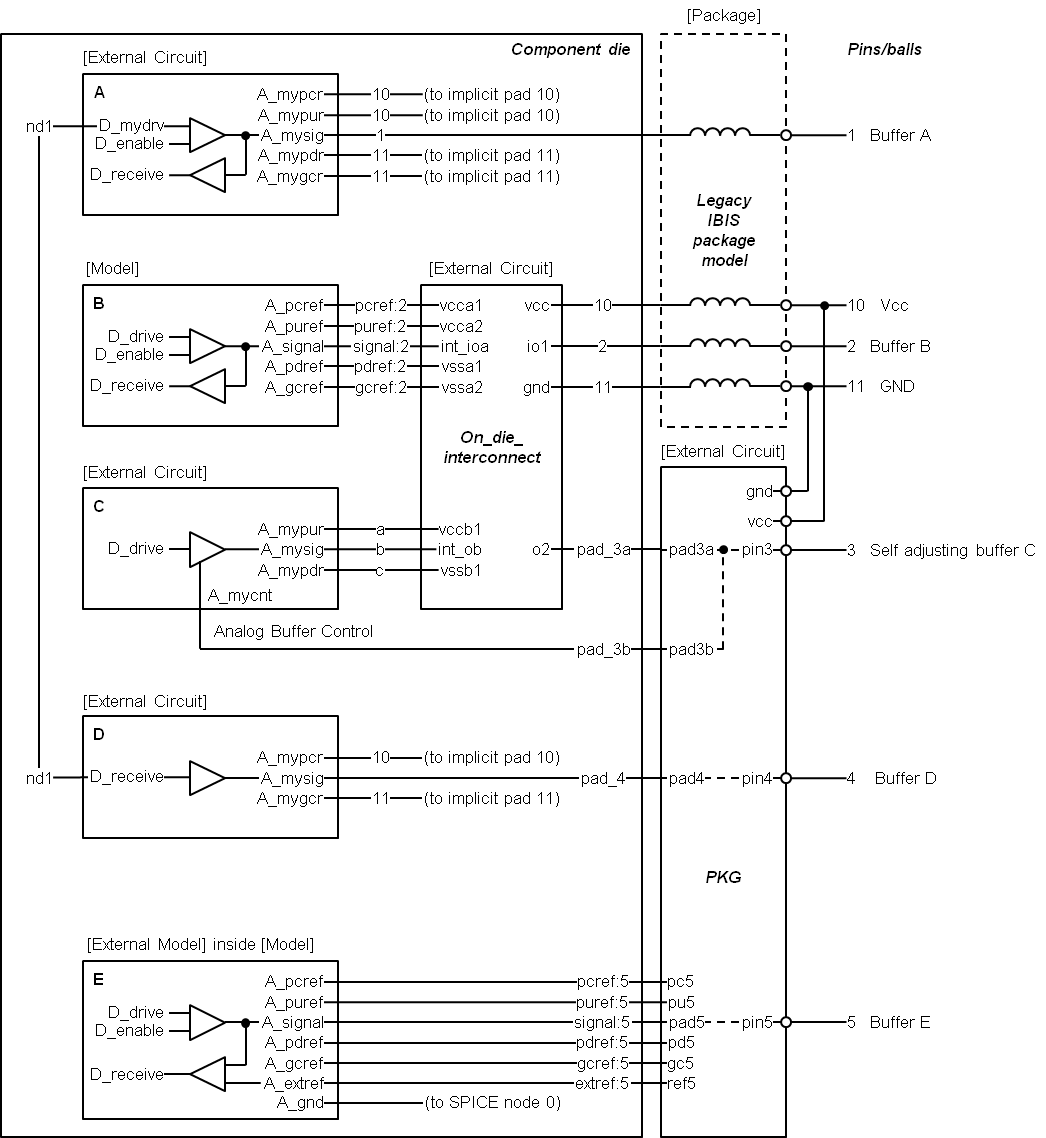  - Reference Example for [Node Declarations] Keyword[Circuit Call] A                  | Instantiates [External Circuit] named "A"| Signal_pin 1| | mapping  port          pad/node|Port_map   A_mypcr               | Port_map   A_mypur               | Port_map   A_mysig               | Port_map   A_mypdr               | Port_map   A_mygcr               | |[End Circuit Call]|||[Circuit Call] C                  | Instantiates [External Circuit] named "C"| Signal_pin 3| | mapping  port          pad/node|Port_map   A_mypur              | Port_map   A_mysig               | Port_map   A_mypdr          | |[End Circuit Call]||[Circuit Call] D                  | Instantiates [External Circuit] named "D"| Signal_pin 4 || mapping  port          pad/node|Port_map   A_mypcr    10       | Port to implicit pad connectionPort_map   A_mysig   pad_4    | Port to explicit pad connectionPort_map   A_mygcr    11   | Port to  pad connectionPort_map   D_receive     nd1      | Port to internal node connection|[End Circuit Call]||[Circuit Call] ie_nterconnect   | Instantiates [External Circuit] named|                                   "ie_nterconnect"| | mapping  port          pad/node|Port_map   vcc           10       | Port to implicit pad connectionPort_map   gnd           11   | Port to  pad connectionPort_map   o2            pad_a   | Port to explicit pad connectionPort_map   vcca1                 | Port to Port_map   vcca2                 | Port to Port_map   int_ioa               | Port to Port_map   vssa1                 | Port to Port_map   vssa2                 | Port to Port_map   vccb1                 | Port to internal node connectionPort_map   int_ob                | Port to internal node connectionPort_map   vssb1                 | Port to internal node connection|[End Circuit Call]KeywordDescription[External Circuit][End External Circuit]References enhanced descriptions of structures on the die, including digital and/or analog, active and/or passive circuits[External Model][End External Model]Same as [External Circuit], except limited to the connection format and usage of the [Model] keyword, with one additional feature added: support for true differential buffers[Node Declarations][End Node Declarations]Lists on-die connection points related to the [Circuit Call] keyword[Circuit Call][End Circuit Call]Instantiates [External Circuit]s and connects them to each other and/or die padsPortNameDescription1D_driveDigital input to a model unit 2D_enableDigital enable for a model unit3D_receiveDigital receive port of a model unit, based on data on A_signal (and/or A_signal_pos and A_signal_neg)4A_purefVoltage reference port for pullup structure5A_pcrefVoltage reference port for power clamp structure6A_pdrefVoltage reference port for pulldown structure7A_gcrefVoltage reference port for ground clamp structure8A_signalI/O signal port for a model unit 9A_extrefExternal reference voltage port10D_switchDigital input for control of a series switch model11A_gndGlobal reference voltage port12A_posNon-inverting port for series or series switch models13A_negInverting port for series or series switch models14A_signal_posNon-inverting port of a differential model15A_signal_negInverting port of a differential modelModel_typeD_driveD_enableD_receiveA_signalD_switchA_posA_negI/O*XXXX3-state*XXXOutput*, Open*XXInputXXTerminatorXSeriesXXSeries_switchXXXModel_typeD_driveD_enableD_receiveA_signal_posA_signal_negI/O_diffXXXXX3-state_diffXXXXOutput_diffXXXInput_diffXXX